ОПИСАНИЕ КОМПЕТЕНЦИИ«Холодильная техника и системы кондиционирования» (юниоры)Региональный этап Чемпионата по профессиональному мастерству «Профессионалы» в 2024 г.г. Москва, 2024Наименование компетенции: Холодильная техника и системы кондиционированияФормат участия в соревновании: индивидуальный Описание компетенции.Специалист в области холодильной техники и систем кондиционирования работает над коммерческими, жилыми, общественными, промышленными проектами, включая транспортировку и хранение. Холодильная техника и системы кондиционирования тесно связано со строительной и транспортной отраслей на всех этапах, а также подвергается влиянию быстрых перемен в этих сферах, включая тенденции и требования в области защиты окружающей среды.Как правило, инженер по охлаждению и кондиционированию воздуха работает в жилых, коммерческих и общественных зданиях в течение и после постройки и производства, в рамках проектов самых разных типов и размеров. Он (она) планирует и проектирует, устанавливает, тестирует, вводит в эксплуатацию, обслуживает, выявляет неисправности и ремонтирует системы на высоком уровне. Организация работы и самоорганизация, навыки общения и межличностных отношений, решение проблем, гибкость и совокупность глубоких знаний являются универсальными атрибутами первоклассного специалиста.Независимо от того, работает ли специалист по охлаждению и кондиционированию воздуха один или в команде, он имеет высокий уровень личной ответственности и самостоятельности. Независимо от задачи (от обеспечения безопасной и надежной установки и технического обслуживания в соответствии с применимыми стандартами (см. ниже) до выявления и устранения неисправностей, модернизации оборудования и сдачи его в эксплуатацию, обнаружения и исправления ошибок) важнейшее значение имеют такие навыки, как концентрация, точность, аккуратность, внимание к деталям на всех этапах. Ошибки в этой сфере часто влекут за собой значительные расходы и негативные последствия, а некачественное выполнение работ существенно ухудшает эксплуатационные характеристики обслуживаемого строения или оборудования.Нормативные правовые актыПоскольку Описание компетенции содержит лишь информацию, относящуюся к соответствующей компетенции, его необходимо использовать на основании следующих документов:ФГОС СПО 15.01.18 Машинист холодильных установок, утвержденный приказом Минобрнауки РФ 02.08.2013 № 830;ФГОС СПО 15.02.05 Техническая эксплуатация оборудования в торговле и общественном питании, утвержденный приказом Минобрнауки России от 18.04.2014 № 347;ФГОС СПО 15.02.06 Монтаж, техническая эксплуатация и ремонт холодильно-компрессорных и теплонасосных машин и установок (по отраслям), утвержденный приказом утвержденным приказом Министерства просвещения РФ от 23 июня 2022 г. №491;ФГОС СПО 15.02.12 Монтаж, техническое обслуживание и ремонт промышленного оборудования (по отраслям), утвержденный приказом Министерства образования и науки РФ от 09.12.2016 г. № 1580;40.195 Профессиональный стандарт «Монтажник оборудования холодильных установок», утвержден приказом Министерства труда и социальной защиты Российской Федерации от 11 марта 2019 года N143н40.120 Профессиональный стандарт «Механик по холодильной и вентиляционной технике», Утвержден приказом Министерства труда и социальной защиты Российской Федерации от 12.10.2021 № 709нЕТКС: Постановление Госкомтруда СССР, Секретариата ВЦСПС от 31.01.1985 N 31/3-30 (ред. от 09.04.2018) "Об утверждении "Общих положений Единого тарифно-квалификационного справочника работ и профессий рабочих народного хозяйства СССР"; раздела "Профессии рабочих, общие для всех отраслей народного хозяйства" Единого тарифно-квалификационного справочника работ и профессий рабочих, выпуск 1": машинист холодильных установок;ГОСТ EN 378-1-2014 Системы холодильные и тепловые насосы. Требования безопасности и охраны окружающей среды. Часть 1. Основные требования, определения, классификация и критерии выбора; ГОСТ EN 378-2-2014 Системы холодильные и тепловые насосы. Требования безопасности и охраны окружающей среды. Часть 2. Проектирование, конструкция, изготовление, испытания, маркировка и документация; ГОСТ EN 378-3-2014 Системы холодильные и тепловые насосы. Требования безопасности и охраны окружающей среды. Часть 3. Размещение оборудования и защита персонала; ГОСТ EN 378-4-2014 Системы холодильные и тепловые насосы. Требования безопасности и охраны окружающей среды. Часть 4. Эксплуатация, техническое обслуживание, ремонт и восстановление;СП 60.13330.2012 Отопление, вентиляция и кондиционирование воздуха";Правила устройства электроустановок (ПУЭ, 2003, 7 издание);“Правила по охране труда при эксплуатации электроустановок”. Утверждены приказом Министерства Труда РФ № 328Н 24.07.2013 (редакция 19.10.2016);Перечень профессиональных задач специалиста по компетенции определяется профессиональной областью специалиста и базируется на требованиях современного рынка труда к данному специалисту. 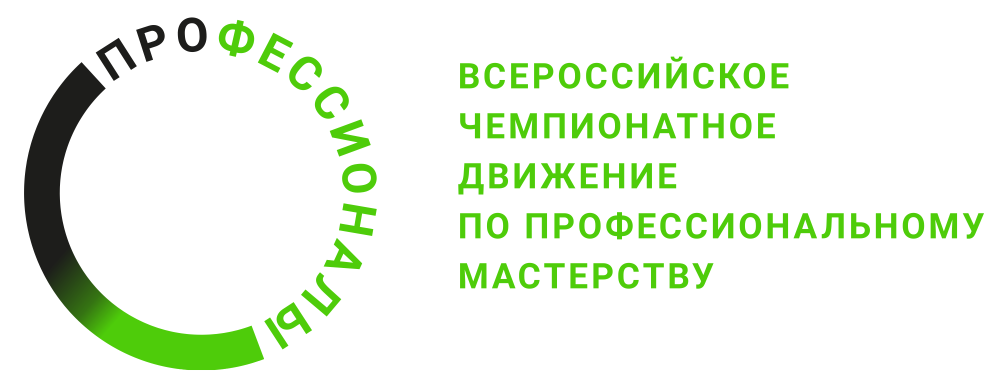 № п/пВиды деятельности/трудовые функции1Выполнение подготовительных работ при монтаже оборудования холодильных установок, компрессоров, насосов, вентиляторов и связанных с ним конструкций; 
Выполнение подготовительных работ при монтаже автоматических средств контроля, регулирования и управления холодильных установок2Выполнение предмонтажных работ при монтаже оборудования холодильных установок, компрессоров, насосов, вентиляторов и связанных с ним конструкций3Монтаж трубных и электрических проводок;
Монтаж автоматических средств контроля, регулирования и управления холодильных установок4Испытание холодильных систем и их заправка хладагентом и теплоносителем5Выполнение пусконаладочных работ и сдача оборудования холодильных установок в эксплуатацию